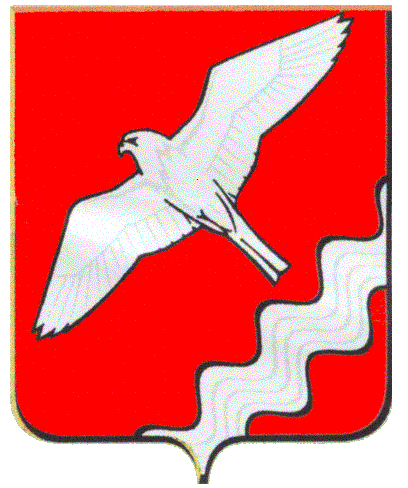 АДМИНИСТРАЦИЯ МУНИЦИПАЛЬНОГО ОБРАЗОВАНИЯКРАСНОУФИМСКИЙ ОКРУГПОСТАНОВЛЕНИЕот  22.06.2017 г. № 564г. КрасноуфимскОб организации приёмки готовности образовательных       организаций   к новому   2017 - 2018   учебному    годуВо исполнение приказа Министерства образования и науки Российской Федерации от 23.07.2008 года №213 «Об организации плановой подготовки образовательных организаций к новому учебному году», приказа Министерства общего и профессионального образования Свердловской области от 30.03.2017 года №126-Д «О подготовке государственных образовательных организаций Свердловской области, подведомственных Министерству общего и профессионального образования Свердловской области, и муниципальных образовательных организаций, расположенных на территории Свердловской области, к 2017/2018 учебному году», своевременного устранения нарушений санитарного и противопожарного законодательства, антитеррористической защищенности, при подготовке и проведении оценки их готовности к 2017/2018учебному году, руководствуясь ст. 26, 31 Устава МО Красноуфимский округПОСТАНОВЛЯЮ:1. Организовать приёмку готовности образовательных организаций Муниципального образования Красноуфимский округ к 2017 - 2018 учебному году с 04 июля по 28 июля 2017года.          2. Утвердить:2.1.план мероприятий по подготовке образовательных организаций Муниципального образования Красноуфимский округ к новому 2017 - 2018 учебному году (приложение 1);2.2. график проверки готовности образовательных организаций Муниципального образования Красноуфимский округ к новому 2017-2018 учебному году (приложение 2);2.3. состав  комиссий по приёмке готовности образовательных организаций Муниципального образования Красноуфимский округк новому 2017 - 2018учебному году (приложение 3).4. Заведующему аппаратом управления Муниципального отдела управления образованием Муниципального образования Красноуфимский округ И.П.Могильникову осуществить:	4.1. исполнение плана мероприятий по подготовке образовательных организаций в Муниципальном образовании Красноуфимский округ к 2017 - 2018 учебному году;	4.2. координацию работы комиссий по приёмке готовности образовательных организаций к новому 2017 - 2018 учебному году;4.3. довести информацию о  результатах работы комиссий и информацию о готовности образовательных организаций Муниципального образования Красноуфимский округ к новому 2017 – 2018 учебному году на аппаратном совещании при главе Муниципального образования Красноуфимский округ.5. Опубликовать настоящее постановление на официальном сайте Муниципального образования Красноуфимский округ.	6. Контроль  над  выполнением постановления оставляю за собой. Глава Муниципального образования	Красноуфимский округ							О.В.РяписовПриложение №1к постановлениюадминистрацииМуниципального  образованияКрасноуфимский округот 22.06.2017 г.  № 564План мероприятий по подготовке образовательных организацийМО Красноуфимский округ к новому 2017/2018учебному годуПриложение №2к постановлению администрацииМуниципального  образованияКрасноуфимский округ                от  22.06.2017 г.  № 564График проверки готовности  образовательных  организаций 
МО Красноуфимский округ к новому 2017-2018 учебному году Комиссия №104 июля 2017 года1.Муниципальнаяавтономная общеобразовательнаяорганизация«Криулинская средняя общеобразовательная школа»;2.Муниципальная казенная общеобразовательнаяорганизация «Саранинская средняя общеобразовательная школа»;3.Муниципальная казенная общеобразовательнаяорганизация «Ювинская средняя общеобразовательная школа». июля 2016 года1. Муниципальная казенная общеобразовательнаяорганизация«Большетурышская средняя общеобразовательная школа»;2. Муниципальная казенная общеобразовательнаяорганизация«Чатлыковская средняя общеобразовательная  школа»;3. Муниципальная казенная общеобразовательнаяорганизация«Ключиковская средняя общеобразовательная школа»;4. Муниципальная казенная общеобразовательнаяорганизация«Нижнеиргинская средняя    общеобразовательная школа»;5. Муниципальная казенная общеобразовательнаяорганизация «Новосельская средняя общеобразовательная школа»;6. филиал  Муниципальной казенной общеобразовательнойорганизации «Новосельская средняя общеобразовательная школа - Бобровская начальная школа – детский сад».11 июля 2017 года1. Муниципальнаяавтономная общеобразовательнаяорганизация«Бугалышская средняя общеобразовательная школа»;2. филиал Муниципальной автономной общеобразовательной организации «Бугалышская средняя общеобразовательная школа»Муниципальная казенная общеобразовательнаяорганизация - «Усть-Машскаяосновная общеобразовательная школа»;3. филиал Муниципальной автономной общеобразовательной организации «Бугалышская средняя общеобразовательная школа»Муниципальная казенная общеобразовательнаяорганизация «Новобугалышская НШ».28 июля 2017 года1.Муниципальная казенная общеобразовательнаяорганизация «Крыловская средняя общеобразовательная школа»;2. Государственное казенное специальное (коррекционное) образовательное учреждение Свердловской области для обучающихся, воспитанников с ограниченными возможностями здоровья «Криулинская специальная (коррекционная) общеобразовательная школа-интернат».Комиссия №204 июля 2017 года1.Муниципальнаяавтономная общеобразовательнаяорганизация «Натальинская средняя общеобразовательная школа»;2.филиалМуниципальнойавтономной общеобразовательнойорганизации«Натальинская средняя общеобразовательная школа» - Муниципальная казенная общеобразовательнаяорганизации«Марийключиковскаяначальная школа – детский сад»;3. Муниципальная казенная общеобразовательнаяорганизация «Сызгинская основная общеобразовательная школа»;4. филиал Муниципальной казенной общеобразовательнойорганизации «Сызгинская основная общеобразовательная школа» - Муниципальная казенная общеобразовательнаяорганизация«Озерская начальная школа – детский сад».06 июля 2017 годаМуниципальнаяавтономная общеобразовательнаяорганизация«Приданниковская средняя общеобразовательная школа»;2. филиал Муниципальнойавтономной общеобразовательнойорганизации«Приданниковская средняя общеобразовательная школа» - Муниципальная казенная общеобразовательнаяорганизация- Чувашковская основная общеобразовательная школа;3. филиал Муниципальной автономной общеобразовательнойорганизации«Приданниковская средняя общеобразовательная школа - Муниципальная казенная общеобразовательнаяорганизация- «Александровская основная общеобразовательная школа».11 июля 2017 годаМуниципальная казенная общеобразовательнаяорганизация «Саргаинская средняя общеобразовательная школа»;Муниципальнаяавтономная общеобразовательнаяорганизация«Тавринская средняя общеобразовательная школа»;Муниципальная казенная общеобразовательнаяорганизация«Сарсинская средняя общеобразовательная школа».28 июля 2017 года 1. Муниципальная казенная общеобразовательнаяорганизация«Рахмангуловская средняя общеобразовательная школа»;2. филиал Муниципальной казенной общеобразовательной организации «Рахмангуловская средняя общеобразовательная школа» - Муниципальная казенная общеобразовательнаяорганизация«Среднебаякская начальная школа – детский сад»;3. филиал Муниципальной казенной общеобразовательной организации «Рахмангуловская средняя общеобразовательная школа» Муниципальная казенная общеобразовательнаяорганизация«Усть-Баякская основная общеобразовательная школа».Приложение №3 к постановлению администрации       Муниципального  образованияКрасноуфимский округ от 2017 г. № 564Состав комиссий по проверке готовности образовательных организаций 
МО Красноуфимский округ к новому 2017 - 2018 учебному году	Комиссия № 1№ п/пНаименование мероприятияСрокиисполненияОтветственные за выполнение мероприятия1234Сбор и обобщение информациио реорганизации  сети муниципальных образовательных организаций МО Красноуфимский округиюнь 2017 годаМуниципальный отдел управления образованием МО Красноуфимский округ Формирование реестра и сводного графика проведения оценки готовности образовательных организаций МО Красноуфимский округ, принимаемых к 2017/2018 учебному году, представление указанного реестра в надзорные органы июнь 2017годаМуниципальный отдел управления образованием МО Красноуфимский округФормирование муниципальных межведомственных комиссий и утверждение графиков проведения оценки готовности  муниципальных общеобразовательных организаций МОКрасноуфимский округ, к новому 2017/2018 учебному году, согласование их с надзорными органамииюнь2017годаМуниципальный отдел управления образованием МО Красноуфимский округПриемка муниципальныхобщеобразовательных организаций МО Красноуфимский округ к новому 2017/2018 учебному году муниципальными межведомственными комиссиямипервый этап – 04 июля 2017 года;второй этап – 11 июля 2017 года;третий этап – 28 июля 2017 годаМуниципальный отдел управления образованием МО Красноуфимский округ, Территориальное управление Федеральной службы по надзору в сфере защиты прав потребителей и благополучия человека по Свердловской области в г. Красноуфимск, Красноуфимском районе и Ачитском районе, отдел надзорной деятельности ГО Красноуфимск, Муниципального образования Красноуфимский районРазмещение на сайтах образовательных организаций МО Красноуфимский округ, актов о готовности к новому 2017/2018 учебному годуне позднее 3 дней после приемки Муниципальныеобщеобразовательные организации МО Красноуфимский округПодготовка приказа Муниципального отдела управления образованием МО Красноуфимский округ о сроках и формах представления информации по подготовке и о готовности муниципальных общеобразовательных организаций МО Красноуфимский округ, к новому 2017/2018 учебному годуиюнь 2017 годаМуниципальный отдел управления образованием МО Красноуфимский округПредставление в Министерство общего и профессионального образования Свердловской области информации о готовности образовательных организаций МО Красноуфимский округ, к новому 2017/2018 учебному годуеженедельно с 01 июля по 01 сентября 2017 годаМуниципальный отдел управления образованием МО Красноуфимский округПроведение совещаний по вопросам подготовки муниципальных общеобразовательных организаций МО Красноуфимский округ, к новому 2017/2018 учебному годуиюнь-август2017 годаМинистерство общего и профессионального образования Свердловской области,Муниципальный отдел управления образованием МО Красноуфимский округПодготовка докладов о готовности муниципальных общеобразовательных организаций МО Красноуфимский округ, к новому 2017/2018 учебному году в соответствии с формами.июль-август2017 годаМуниципальный отдел управления образованием МО Красноуфимский округ№п\пФ.И.О.должность1.Родионов Роман Викторович заместитель главы Администрации Муниципального образования Красноуфимский округ по социальным вопросам, председатель комиссииЧлены комиссии:Члены комиссии:Члены комиссии:2.Старцева Татьяна Владимировнаспециалист Муниципального отдела управления образованием Муниципального образования Красноуфимский округ3.Специалист  Территориального управления Федеральной службы по надзору в сфере защиты прав потребителей и благополучия человека по Свердловской области в г. Красноуфимск, Красноуфимском районе и Ачитском районе (по согласованию)Специалист  Территориального управления Федеральной службы по надзору в сфере защиты прав потребителей и благополучия человека по Свердловской области в г. Красноуфимск, Красноуфимском районе и Ачитском районе (по согласованию)4.Инспектор отдела надзорной деятельности ГО Красноуфимск, Муниципального образования Красноуфимский район, закрепленный за территорией (по согласованию)Инспектор отдела надзорной деятельности ГО Красноуфимск, Муниципального образования Красноуфимский район, закрепленный за территорией (по согласованию)5.Представитель МО МВД России «Красноуфимский» (по согласованию)Представитель МО МВД России «Красноуфимский» (по согласованию)6.Представитель ОГИБДД МО МВД России «Красноуфимский» 
(по согласованию)Представитель ОГИБДД МО МВД России «Красноуфимский» 
(по согласованию)7.Представитель МУП «Энергосервис»  Красноуфимский район (по согласованию)Представитель МУП «Энергосервис»  Красноуфимский район (по согласованию)8.Представитель Красноуфимского отдела вневедомственной охраны – филиал Федерального государственного казенного учреждения «Управление вневедомственной охраны войск национальной гвардии Российской Федерации по Свердловской области (Красноуфимский ОВО - филиал ФГКУ "УВО ВНГ России по Свердловской области) (по согласованию)Представитель Красноуфимского отдела вневедомственной охраны – филиал Федерального государственного казенного учреждения «Управление вневедомственной охраны войск национальной гвардии Российской Федерации по Свердловской области (Красноуфимский ОВО - филиал ФГКУ "УВО ВНГ России по Свердловской области) (по согласованию)9.Начальник территориального отдела (по согласованию)Начальник территориального отдела (по согласованию)Комиссия № 2Комиссия № 2Комиссия № 21.Могильников Иван ПетровичЗаведующий аппаратом управления Муниципального отдела управления образованием Муниципального образования Красноуфимский округ, председатель комиссииЧлены комиссии:Члены комиссии:Члены комиссии:2.Бормотова Марина Викторовнапредседатель Красноуфимской РО профсоюза работников народного образования и науки РФ3.Специалист Территориального управления Федеральной службы по надзору в сфере защиты прав потребителей и благополучия человека по Свердловской области в г. Красноуфимск, Красноуфимском районе и Ачитском районе (по согласованию)Специалист Территориального управления Федеральной службы по надзору в сфере защиты прав потребителей и благополучия человека по Свердловской области в г. Красноуфимск, Красноуфимском районе и Ачитском районе (по согласованию)4.Инспектор отдела надзорной деятельности ГО Красноуфимск, Муниципального образования Красноуфимский район, закрепленный за территорией (по согласованию).Инспектор отдела надзорной деятельности ГО Красноуфимск, Муниципального образования Красноуфимский район, закрепленный за территорией (по согласованию).5.Представитель МО МВД России «Красноуфимский» (по согласованию)Представитель МО МВД России «Красноуфимский» (по согласованию)6.Представитель ОГИБДД МО МВД России «Красноуфимский» 
(по согласованию)Представитель ОГИБДД МО МВД России «Красноуфимский» 
(по согласованию)7.Представитель МУП «Энергосервис»  Красноуфимский район (по согласованию)Представитель МУП «Энергосервис»  Красноуфимский район (по согласованию)8.Представитель Красноуфимского отдела вневедомственной охраны – филиал Федерального государственного казенного учреждения «Управление вневедомственной охраны войск национальной гвардии Российской Федерации по Свердловской области (Красноуфимский ОВО - филиал ФГКУ "УВО ВНГ России по Свердловской области) (по согласованию)Представитель Красноуфимского отдела вневедомственной охраны – филиал Федерального государственного казенного учреждения «Управление вневедомственной охраны войск национальной гвардии Российской Федерации по Свердловской области (Красноуфимский ОВО - филиал ФГКУ "УВО ВНГ России по Свердловской области) (по согласованию)9.Начальник территориального отдела (по согласованию)Начальник территориального отдела (по согласованию)